                         «День безопасности. Внимание всем!»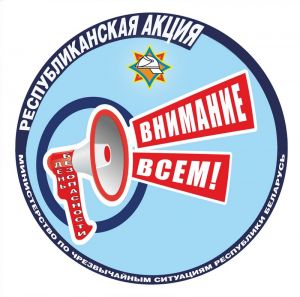 С целью предупреждения пожаров и гибели людей от них, а также обучения населения действиям по сигналу «Внимание всем!» с 1 марта в Глусском районе стартует акция «День безопасности. Внимание всем!», посвященная  Всемирному Дню гражданской обороны.Проблема защиты населения в случае ЧС всегда связана с умением человека правильно вести себя при угрозе жизни и здоровью. Важно выработать у подрастающего поколения навыков поведения в сложных ситуациях. Первый этап республиканской акции «День безопасности. Внимание всем!» пройдет в учреждениях образования с учащимися старших классов Глуска и Глусского района. Срок проведения - с 1 по 11 марта. Проведение второго этапа с 14 по 18 марта   - запланировано  в сельских населенных пунктах, в трудовых коллективах организаций, общежитиях. Спасатели расскажут об основных причинах пожаров, о действиях по сигналу «Внимание всем!», о соблюдении детьми правил безопасности жизнедеятельности  в период весенних каникул, с целью обучения и закрепления знаний по правилам пожарной безопасности в случае возникновения ЧС. Также, в программе запланирована работа тематических интерактивных площадок, раздача наглядно-изобразительной продукции профилактической направленности.